ANEXO C
AUTORIZAÇÃO PRÉVIA/CERTIFICADO INTERNACIONAL DE IMPORTAÇÃO DE PCEANEXO C
(FOLHA COMPLEMENTAR)AUTORIZAÇÃO PRÉVIA/ CERTIFICADO INTERNACIONAL DE IMPORTAÇÃO DE PCEINTERNATIONAL IMPORT CERTIFICATEAUTORIZAÇÃO PRÉVIA/ CERTIFICADO INTERNACIONAL DE IMPORTAÇÃO DE PCEINTERNATIONAL IMPORT CERTIFICATEAUTORIZAÇÃO PRÉVIA/ CERTIFICADO INTERNACIONAL DE IMPORTAÇÃO DE PCEINTERNATIONAL IMPORT CERTIFICATEAUTORIZAÇÃO PRÉVIA/ CERTIFICADO INTERNACIONAL DE IMPORTAÇÃO DE PCEINTERNATIONAL IMPORT CERTIFICATEAUTORIZAÇÃO PRÉVIA/ CERTIFICADO INTERNACIONAL DE IMPORTAÇÃO DE PCEINTERNATIONAL IMPORT CERTIFICATEAUTORIZAÇÃO PRÉVIA/ CERTIFICADO INTERNACIONAL DE IMPORTAÇÃO DE PCEINTERNATIONAL IMPORT CERTIFICATEAUTORIZAÇÃO PRÉVIA/ CERTIFICADO INTERNACIONAL DE IMPORTAÇÃO DE PCEINTERNATIONAL IMPORT CERTIFICATEAUTORIZAÇÃO PRÉVIA/ CERTIFICADO INTERNACIONAL DE IMPORTAÇÃO DE PCEINTERNATIONAL IMPORT CERTIFICATE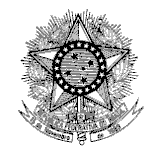 MINISTÉRIO DA DEFESAEXÉRCITO BRASILEIROCOMANDO LOGÍSTICODIRETORIA DE FISCALIZAÇÃO DE PRODUTOS CONTROLADOSMINISTÉRIO DA DEFESAEXÉRCITO BRASILEIROCOMANDO LOGÍSTICODIRETORIA DE FISCALIZAÇÃO DE PRODUTOS CONTROLADOSMINISTÉRIO DA DEFESAEXÉRCITO BRASILEIROCOMANDO LOGÍSTICODIRETORIA DE FISCALIZAÇÃO DE PRODUTOS CONTROLADOSAutorização nº _________________, de Validade: válido por 24 (vinte e quatro) meses, contados da                       data de expedição.Autorizo:  ___________________Autorização nº _________________, de Validade: válido por 24 (vinte e quatro) meses, contados da                       data de expedição.Autorizo:  ___________________Autorização nº _________________, de Validade: válido por 24 (vinte e quatro) meses, contados da                       data de expedição.Autorizo:  ___________________QRCODEFolha X de Y (Editado pelo requerente)QRCODEFolha X de Y (Editado pelo requerente)IDENTIFICAÇÃO DO REQUERENTEIDENTIFICAÇÃO DO REQUERENTEIDENTIFICAÇÃO DO REQUERENTEIDENTIFICAÇÃO DO REQUERENTEIDENTIFICAÇÃO DO REQUERENTEIDENTIFICAÇÃO DO REQUERENTEIDENTIFICAÇÃO DO REQUERENTEIDENTIFICAÇÃO DO REQUERENTE1. Importador:1. Importador:1. Importador:1. Importador:1. Importador:1. Importador:1. Importador:1. Importador:Nº CR:                           CPF/CNPJ:                                  RM Vinculação:Nº CR:                           CPF/CNPJ:                                  RM Vinculação:Nº CR:                           CPF/CNPJ:                                  RM Vinculação:Nº CR:                           CPF/CNPJ:                                  RM Vinculação:Nº CR:                           CPF/CNPJ:                                  RM Vinculação:Nº CR:                           CPF/CNPJ:                                  RM Vinculação:Nº CR:                           CPF/CNPJ:                                  RM Vinculação:Nº CR:                           CPF/CNPJ:                                  RM Vinculação:Local de destino: (Endereço Depósito)Local de destino: (Endereço Depósito)Local de destino: (Endereço Depósito)Local de destino: (Endereço Depósito)Local de destino: (Endereço Depósito)Local de destino: (Endereço Depósito)Local de destino: (Endereço Depósito)Local de destino: (Endereço Depósito)Telefone:Telefone:Telefone:Telefone:e-mail:e-mail:e-mail:e-mail:PRODUTOS AUTORIZADOSPRODUTOS AUTORIZADOSPRODUTOS AUTORIZADOSPRODUTOS AUTORIZADOSPRODUTOS AUTORIZADOSPRODUTOS AUTORIZADOSPRODUTOS AUTORIZADOSPRODUTOS AUTORIZADOSITEMDESCRIÇÃO DA MERCADORIADESCRIÇÃO DA MERCADORIADESCRIÇÃO DA MERCADORIAQUANTIDADE
(QUANTITY)VALOR UNITÁRIO(UNIT VALUE)VALOR UNITÁRIO(UNIT VALUE)VALOR TOTAL(TOTAL VALUE)01022. Exportador / Exporter:(Nome, endereço, telefone e fax / Name, address, telefone and fax)2. Exportador / Exporter:(Nome, endereço, telefone e fax / Name, address, telefone and fax)2. Exportador / Exporter:(Nome, endereço, telefone e fax / Name, address, telefone and fax)2. Exportador / Exporter:(Nome, endereço, telefone e fax / Name, address, telefone and fax)2. Exportador / Exporter:(Nome, endereço, telefone e fax / Name, address, telefone and fax)2. Exportador / Exporter:(Nome, endereço, telefone e fax / Name, address, telefone and fax)2. Exportador / Exporter:(Nome, endereço, telefone e fax / Name, address, telefone and fax)2. Exportador / Exporter:(Nome, endereço, telefone e fax / Name, address, telefone and fax)3. Finalidade Importação/Purpose of Import: (Inclusão Acervo Atirador,Caçador, Etc)4. Meio De Transporte / Transportation: (Aéreo, Rodoviário, Marítimo ou Correios...)5. Embarque / Shipment: (Porto ou Aeroporto / Port or airport): (Nome Específico do Porto ou Aeroporto)6. Desembarque / Landing: (porto ou aeroporto / port or airport): (nome específico do porto ou aeroporto)3. Finalidade Importação/Purpose of Import: (Inclusão Acervo Atirador,Caçador, Etc)4. Meio De Transporte / Transportation: (Aéreo, Rodoviário, Marítimo ou Correios...)5. Embarque / Shipment: (Porto ou Aeroporto / Port or airport): (Nome Específico do Porto ou Aeroporto)6. Desembarque / Landing: (porto ou aeroporto / port or airport): (nome específico do porto ou aeroporto)3. Finalidade Importação/Purpose of Import: (Inclusão Acervo Atirador,Caçador, Etc)4. Meio De Transporte / Transportation: (Aéreo, Rodoviário, Marítimo ou Correios...)5. Embarque / Shipment: (Porto ou Aeroporto / Port or airport): (Nome Específico do Porto ou Aeroporto)6. Desembarque / Landing: (porto ou aeroporto / port or airport): (nome específico do porto ou aeroporto)3. Finalidade Importação/Purpose of Import: (Inclusão Acervo Atirador,Caçador, Etc)4. Meio De Transporte / Transportation: (Aéreo, Rodoviário, Marítimo ou Correios...)5. Embarque / Shipment: (Porto ou Aeroporto / Port or airport): (Nome Específico do Porto ou Aeroporto)6. Desembarque / Landing: (porto ou aeroporto / port or airport): (nome específico do porto ou aeroporto)3. Finalidade Importação/Purpose of Import: (Inclusão Acervo Atirador,Caçador, Etc)4. Meio De Transporte / Transportation: (Aéreo, Rodoviário, Marítimo ou Correios...)5. Embarque / Shipment: (Porto ou Aeroporto / Port or airport): (Nome Específico do Porto ou Aeroporto)6. Desembarque / Landing: (porto ou aeroporto / port or airport): (nome específico do porto ou aeroporto)3. Finalidade Importação/Purpose of Import: (Inclusão Acervo Atirador,Caçador, Etc)4. Meio De Transporte / Transportation: (Aéreo, Rodoviário, Marítimo ou Correios...)5. Embarque / Shipment: (Porto ou Aeroporto / Port or airport): (Nome Específico do Porto ou Aeroporto)6. Desembarque / Landing: (porto ou aeroporto / port or airport): (nome específico do porto ou aeroporto)3. Finalidade Importação/Purpose of Import: (Inclusão Acervo Atirador,Caçador, Etc)4. Meio De Transporte / Transportation: (Aéreo, Rodoviário, Marítimo ou Correios...)5. Embarque / Shipment: (Porto ou Aeroporto / Port or airport): (Nome Específico do Porto ou Aeroporto)6. Desembarque / Landing: (porto ou aeroporto / port or airport): (nome específico do porto ou aeroporto)3. Finalidade Importação/Purpose of Import: (Inclusão Acervo Atirador,Caçador, Etc)4. Meio De Transporte / Transportation: (Aéreo, Rodoviário, Marítimo ou Correios...)5. Embarque / Shipment: (Porto ou Aeroporto / Port or airport): (Nome Específico do Porto ou Aeroporto)6. Desembarque / Landing: (porto ou aeroporto / port or airport): (nome específico do porto ou aeroporto)7. Compromissos Do Importador:  O importador, através do seu representante legal, certifica que as mercadorias acima descritas não serão revendidas, desviadas, transferidas ou de qualquer modo enviadas a outro país, na sua forma original ou incorporadas, através de processo intermediário, em outros itens, sem autorização prévia da Diretoria de Fiscalização de Produtos Controlados. O importador também firma o compromisso de notificar imediatamente à Diretoria de Fiscalização de Produtos Controlados sobre qualquer modificação do que for descrito acima. Caso seja necessária uma verificação da entrega, o importador fica comprometido a obter e prestar as informações necessárias. QUALQUER INFORMAÇÃO FALSA, PRESTADA INTENCIONALMENTE NESTA DECLARAÇÃO SUJEITARÁ, O IMPORTADOR ÀS PENAS DA LEI. UNDERTAKING OF THE IMPORTERThe importer, through its legal representative, hereby certifies that the above materials will not be resold, diverted, transferred, or otherwise sent to any country, either in their original form or after being incorporated, through an intermediate process, into other end-items, without approval of the DIRECTORY OF CONTROLLED PRODUCTS (DIRETORIA DE FISCALIZAÇÃO DE PRODUTOS CONTROLADOS) OF THE BRAZILIAN ARMY. The importer also undertakes to notify the Directory of Controlled Products about any modification in the above described. If necessary a delivery verification the importer undertakes to get and to present the information required. ANY FALSE STATEMENT WILLFULLY MADE IN THIS DECLARATION WILL SUBJECT THE IMPORTER TO LAW ENFORCEMENT.7. Compromissos Do Importador:  O importador, através do seu representante legal, certifica que as mercadorias acima descritas não serão revendidas, desviadas, transferidas ou de qualquer modo enviadas a outro país, na sua forma original ou incorporadas, através de processo intermediário, em outros itens, sem autorização prévia da Diretoria de Fiscalização de Produtos Controlados. O importador também firma o compromisso de notificar imediatamente à Diretoria de Fiscalização de Produtos Controlados sobre qualquer modificação do que for descrito acima. Caso seja necessária uma verificação da entrega, o importador fica comprometido a obter e prestar as informações necessárias. QUALQUER INFORMAÇÃO FALSA, PRESTADA INTENCIONALMENTE NESTA DECLARAÇÃO SUJEITARÁ, O IMPORTADOR ÀS PENAS DA LEI. UNDERTAKING OF THE IMPORTERThe importer, through its legal representative, hereby certifies that the above materials will not be resold, diverted, transferred, or otherwise sent to any country, either in their original form or after being incorporated, through an intermediate process, into other end-items, without approval of the DIRECTORY OF CONTROLLED PRODUCTS (DIRETORIA DE FISCALIZAÇÃO DE PRODUTOS CONTROLADOS) OF THE BRAZILIAN ARMY. The importer also undertakes to notify the Directory of Controlled Products about any modification in the above described. If necessary a delivery verification the importer undertakes to get and to present the information required. ANY FALSE STATEMENT WILLFULLY MADE IN THIS DECLARATION WILL SUBJECT THE IMPORTER TO LAW ENFORCEMENT.7. Compromissos Do Importador:  O importador, através do seu representante legal, certifica que as mercadorias acima descritas não serão revendidas, desviadas, transferidas ou de qualquer modo enviadas a outro país, na sua forma original ou incorporadas, através de processo intermediário, em outros itens, sem autorização prévia da Diretoria de Fiscalização de Produtos Controlados. O importador também firma o compromisso de notificar imediatamente à Diretoria de Fiscalização de Produtos Controlados sobre qualquer modificação do que for descrito acima. Caso seja necessária uma verificação da entrega, o importador fica comprometido a obter e prestar as informações necessárias. QUALQUER INFORMAÇÃO FALSA, PRESTADA INTENCIONALMENTE NESTA DECLARAÇÃO SUJEITARÁ, O IMPORTADOR ÀS PENAS DA LEI. UNDERTAKING OF THE IMPORTERThe importer, through its legal representative, hereby certifies that the above materials will not be resold, diverted, transferred, or otherwise sent to any country, either in their original form or after being incorporated, through an intermediate process, into other end-items, without approval of the DIRECTORY OF CONTROLLED PRODUCTS (DIRETORIA DE FISCALIZAÇÃO DE PRODUTOS CONTROLADOS) OF THE BRAZILIAN ARMY. The importer also undertakes to notify the Directory of Controlled Products about any modification in the above described. If necessary a delivery verification the importer undertakes to get and to present the information required. ANY FALSE STATEMENT WILLFULLY MADE IN THIS DECLARATION WILL SUBJECT THE IMPORTER TO LAW ENFORCEMENT.7. Compromissos Do Importador:  O importador, através do seu representante legal, certifica que as mercadorias acima descritas não serão revendidas, desviadas, transferidas ou de qualquer modo enviadas a outro país, na sua forma original ou incorporadas, através de processo intermediário, em outros itens, sem autorização prévia da Diretoria de Fiscalização de Produtos Controlados. O importador também firma o compromisso de notificar imediatamente à Diretoria de Fiscalização de Produtos Controlados sobre qualquer modificação do que for descrito acima. Caso seja necessária uma verificação da entrega, o importador fica comprometido a obter e prestar as informações necessárias. QUALQUER INFORMAÇÃO FALSA, PRESTADA INTENCIONALMENTE NESTA DECLARAÇÃO SUJEITARÁ, O IMPORTADOR ÀS PENAS DA LEI. UNDERTAKING OF THE IMPORTERThe importer, through its legal representative, hereby certifies that the above materials will not be resold, diverted, transferred, or otherwise sent to any country, either in their original form or after being incorporated, through an intermediate process, into other end-items, without approval of the DIRECTORY OF CONTROLLED PRODUCTS (DIRETORIA DE FISCALIZAÇÃO DE PRODUTOS CONTROLADOS) OF THE BRAZILIAN ARMY. The importer also undertakes to notify the Directory of Controlled Products about any modification in the above described. If necessary a delivery verification the importer undertakes to get and to present the information required. ANY FALSE STATEMENT WILLFULLY MADE IN THIS DECLARATION WILL SUBJECT THE IMPORTER TO LAW ENFORCEMENT.7. Compromissos Do Importador:  O importador, através do seu representante legal, certifica que as mercadorias acima descritas não serão revendidas, desviadas, transferidas ou de qualquer modo enviadas a outro país, na sua forma original ou incorporadas, através de processo intermediário, em outros itens, sem autorização prévia da Diretoria de Fiscalização de Produtos Controlados. O importador também firma o compromisso de notificar imediatamente à Diretoria de Fiscalização de Produtos Controlados sobre qualquer modificação do que for descrito acima. Caso seja necessária uma verificação da entrega, o importador fica comprometido a obter e prestar as informações necessárias. QUALQUER INFORMAÇÃO FALSA, PRESTADA INTENCIONALMENTE NESTA DECLARAÇÃO SUJEITARÁ, O IMPORTADOR ÀS PENAS DA LEI. UNDERTAKING OF THE IMPORTERThe importer, through its legal representative, hereby certifies that the above materials will not be resold, diverted, transferred, or otherwise sent to any country, either in their original form or after being incorporated, through an intermediate process, into other end-items, without approval of the DIRECTORY OF CONTROLLED PRODUCTS (DIRETORIA DE FISCALIZAÇÃO DE PRODUTOS CONTROLADOS) OF THE BRAZILIAN ARMY. The importer also undertakes to notify the Directory of Controlled Products about any modification in the above described. If necessary a delivery verification the importer undertakes to get and to present the information required. ANY FALSE STATEMENT WILLFULLY MADE IN THIS DECLARATION WILL SUBJECT THE IMPORTER TO LAW ENFORCEMENT.7. Compromissos Do Importador:  O importador, através do seu representante legal, certifica que as mercadorias acima descritas não serão revendidas, desviadas, transferidas ou de qualquer modo enviadas a outro país, na sua forma original ou incorporadas, através de processo intermediário, em outros itens, sem autorização prévia da Diretoria de Fiscalização de Produtos Controlados. O importador também firma o compromisso de notificar imediatamente à Diretoria de Fiscalização de Produtos Controlados sobre qualquer modificação do que for descrito acima. Caso seja necessária uma verificação da entrega, o importador fica comprometido a obter e prestar as informações necessárias. QUALQUER INFORMAÇÃO FALSA, PRESTADA INTENCIONALMENTE NESTA DECLARAÇÃO SUJEITARÁ, O IMPORTADOR ÀS PENAS DA LEI. UNDERTAKING OF THE IMPORTERThe importer, through its legal representative, hereby certifies that the above materials will not be resold, diverted, transferred, or otherwise sent to any country, either in their original form or after being incorporated, through an intermediate process, into other end-items, without approval of the DIRECTORY OF CONTROLLED PRODUCTS (DIRETORIA DE FISCALIZAÇÃO DE PRODUTOS CONTROLADOS) OF THE BRAZILIAN ARMY. The importer also undertakes to notify the Directory of Controlled Products about any modification in the above described. If necessary a delivery verification the importer undertakes to get and to present the information required. ANY FALSE STATEMENT WILLFULLY MADE IN THIS DECLARATION WILL SUBJECT THE IMPORTER TO LAW ENFORCEMENT.7. Compromissos Do Importador:  O importador, através do seu representante legal, certifica que as mercadorias acima descritas não serão revendidas, desviadas, transferidas ou de qualquer modo enviadas a outro país, na sua forma original ou incorporadas, através de processo intermediário, em outros itens, sem autorização prévia da Diretoria de Fiscalização de Produtos Controlados. O importador também firma o compromisso de notificar imediatamente à Diretoria de Fiscalização de Produtos Controlados sobre qualquer modificação do que for descrito acima. Caso seja necessária uma verificação da entrega, o importador fica comprometido a obter e prestar as informações necessárias. QUALQUER INFORMAÇÃO FALSA, PRESTADA INTENCIONALMENTE NESTA DECLARAÇÃO SUJEITARÁ, O IMPORTADOR ÀS PENAS DA LEI. UNDERTAKING OF THE IMPORTERThe importer, through its legal representative, hereby certifies that the above materials will not be resold, diverted, transferred, or otherwise sent to any country, either in their original form or after being incorporated, through an intermediate process, into other end-items, without approval of the DIRECTORY OF CONTROLLED PRODUCTS (DIRETORIA DE FISCALIZAÇÃO DE PRODUTOS CONTROLADOS) OF THE BRAZILIAN ARMY. The importer also undertakes to notify the Directory of Controlled Products about any modification in the above described. If necessary a delivery verification the importer undertakes to get and to present the information required. ANY FALSE STATEMENT WILLFULLY MADE IN THIS DECLARATION WILL SUBJECT THE IMPORTER TO LAW ENFORCEMENT.7. Compromissos Do Importador:  O importador, através do seu representante legal, certifica que as mercadorias acima descritas não serão revendidas, desviadas, transferidas ou de qualquer modo enviadas a outro país, na sua forma original ou incorporadas, através de processo intermediário, em outros itens, sem autorização prévia da Diretoria de Fiscalização de Produtos Controlados. O importador também firma o compromisso de notificar imediatamente à Diretoria de Fiscalização de Produtos Controlados sobre qualquer modificação do que for descrito acima. Caso seja necessária uma verificação da entrega, o importador fica comprometido a obter e prestar as informações necessárias. QUALQUER INFORMAÇÃO FALSA, PRESTADA INTENCIONALMENTE NESTA DECLARAÇÃO SUJEITARÁ, O IMPORTADOR ÀS PENAS DA LEI. UNDERTAKING OF THE IMPORTERThe importer, through its legal representative, hereby certifies that the above materials will not be resold, diverted, transferred, or otherwise sent to any country, either in their original form or after being incorporated, through an intermediate process, into other end-items, without approval of the DIRECTORY OF CONTROLLED PRODUCTS (DIRETORIA DE FISCALIZAÇÃO DE PRODUTOS CONTROLADOS) OF THE BRAZILIAN ARMY. The importer also undertakes to notify the Directory of Controlled Products about any modification in the above described. If necessary a delivery verification the importer undertakes to get and to present the information required. ANY FALSE STATEMENT WILLFULLY MADE IN THIS DECLARATION WILL SUBJECT THE IMPORTER TO LAW ENFORCEMENT.8.  CERTIFICAÇÃO/CERTIFICATION: Fica certificado que a declaração acima foi apresentada à DIRETORIA DE FISCALIZAÇÃO DE PRODUTOS CONTROLADOS DO EXÉRCITO BRASILEIRO, e que o importador está autorizado a importar para o Brasil as mercadorias acima relacionadas. / This is to certify that the above declaration has been presented to the DIRECTORY OF CONTROLLED PRODUCTS (DIRETORIA DE  FISCALIZAÇÃO DE  PRODUTOS CONTROLADOS) OF THE BRAZILIAN ARMY and the importer is authorized to import into Brazil the listed materials.8.  CERTIFICAÇÃO/CERTIFICATION: Fica certificado que a declaração acima foi apresentada à DIRETORIA DE FISCALIZAÇÃO DE PRODUTOS CONTROLADOS DO EXÉRCITO BRASILEIRO, e que o importador está autorizado a importar para o Brasil as mercadorias acima relacionadas. / This is to certify that the above declaration has been presented to the DIRECTORY OF CONTROLLED PRODUCTS (DIRETORIA DE  FISCALIZAÇÃO DE  PRODUTOS CONTROLADOS) OF THE BRAZILIAN ARMY and the importer is authorized to import into Brazil the listed materials.8.  CERTIFICAÇÃO/CERTIFICATION: Fica certificado que a declaração acima foi apresentada à DIRETORIA DE FISCALIZAÇÃO DE PRODUTOS CONTROLADOS DO EXÉRCITO BRASILEIRO, e que o importador está autorizado a importar para o Brasil as mercadorias acima relacionadas. / This is to certify that the above declaration has been presented to the DIRECTORY OF CONTROLLED PRODUCTS (DIRETORIA DE  FISCALIZAÇÃO DE  PRODUTOS CONTROLADOS) OF THE BRAZILIAN ARMY and the importer is authorized to import into Brazil the listed materials.8.  CERTIFICAÇÃO/CERTIFICATION: Fica certificado que a declaração acima foi apresentada à DIRETORIA DE FISCALIZAÇÃO DE PRODUTOS CONTROLADOS DO EXÉRCITO BRASILEIRO, e que o importador está autorizado a importar para o Brasil as mercadorias acima relacionadas. / This is to certify that the above declaration has been presented to the DIRECTORY OF CONTROLLED PRODUCTS (DIRETORIA DE  FISCALIZAÇÃO DE  PRODUTOS CONTROLADOS) OF THE BRAZILIAN ARMY and the importer is authorized to import into Brazil the listed materials.8.  CERTIFICAÇÃO/CERTIFICATION: Fica certificado que a declaração acima foi apresentada à DIRETORIA DE FISCALIZAÇÃO DE PRODUTOS CONTROLADOS DO EXÉRCITO BRASILEIRO, e que o importador está autorizado a importar para o Brasil as mercadorias acima relacionadas. / This is to certify that the above declaration has been presented to the DIRECTORY OF CONTROLLED PRODUCTS (DIRETORIA DE  FISCALIZAÇÃO DE  PRODUTOS CONTROLADOS) OF THE BRAZILIAN ARMY and the importer is authorized to import into Brazil the listed materials.8.  CERTIFICAÇÃO/CERTIFICATION: Fica certificado que a declaração acima foi apresentada à DIRETORIA DE FISCALIZAÇÃO DE PRODUTOS CONTROLADOS DO EXÉRCITO BRASILEIRO, e que o importador está autorizado a importar para o Brasil as mercadorias acima relacionadas. / This is to certify that the above declaration has been presented to the DIRECTORY OF CONTROLLED PRODUCTS (DIRETORIA DE  FISCALIZAÇÃO DE  PRODUTOS CONTROLADOS) OF THE BRAZILIAN ARMY and the importer is authorized to import into Brazil the listed materials.8.  CERTIFICAÇÃO/CERTIFICATION: Fica certificado que a declaração acima foi apresentada à DIRETORIA DE FISCALIZAÇÃO DE PRODUTOS CONTROLADOS DO EXÉRCITO BRASILEIRO, e que o importador está autorizado a importar para o Brasil as mercadorias acima relacionadas. / This is to certify that the above declaration has been presented to the DIRECTORY OF CONTROLLED PRODUCTS (DIRETORIA DE  FISCALIZAÇÃO DE  PRODUTOS CONTROLADOS) OF THE BRAZILIAN ARMY and the importer is authorized to import into Brazil the listed materials.8.  CERTIFICAÇÃO/CERTIFICATION: Fica certificado que a declaração acima foi apresentada à DIRETORIA DE FISCALIZAÇÃO DE PRODUTOS CONTROLADOS DO EXÉRCITO BRASILEIRO, e que o importador está autorizado a importar para o Brasil as mercadorias acima relacionadas. / This is to certify that the above declaration has been presented to the DIRECTORY OF CONTROLLED PRODUCTS (DIRETORIA DE  FISCALIZAÇÃO DE  PRODUTOS CONTROLADOS) OF THE BRAZILIAN ARMY and the importer is authorized to import into Brazil the listed materials.____/_____/_____Data de assinatura(Date of Signature)____/_____/_____Data de assinatura(Date of Signature)_________________________________________Assinatura do Importador ou Representante Legal(Signature of Import error Legal Representative)
válido somente com reconhecimento de firma
(valid only with signature recognition)_________________________________________Assinatura do Importador ou Representante Legal(Signature of Import error Legal Representative)
válido somente com reconhecimento de firma
(valid only with signature recognition)_________________________________________Assinatura do Importador ou Representante Legal(Signature of Import error Legal Representative)
válido somente com reconhecimento de firma
(valid only with signature recognition)_________________________________________Assinatura do Importador ou Representante Legal(Signature of Import error Legal Representative)
válido somente com reconhecimento de firma
(valid only with signature recognition)_________________________________________Assinatura do Importador ou Representante Legal(Signature of Import error Legal Representative)
válido somente com reconhecimento de firma
(valid only with signature recognition)_________________________________________Assinatura do Importador ou Representante Legal(Signature of Import error Legal Representative)
válido somente com reconhecimento de firma
(valid only with signature recognition)AUTORIZAÇÃO PRÉVIA/ CERTIFICADO INTERNACIONAL DE IMPORTAÇÃO DE PCEINTERNATIONAL IMPORT CERTIFICATEAUTORIZAÇÃO PRÉVIA/ CERTIFICADO INTERNACIONAL DE IMPORTAÇÃO DE PCEINTERNATIONAL IMPORT CERTIFICATEAUTORIZAÇÃO PRÉVIA/ CERTIFICADO INTERNACIONAL DE IMPORTAÇÃO DE PCEINTERNATIONAL IMPORT CERTIFICATEAUTORIZAÇÃO PRÉVIA/ CERTIFICADO INTERNACIONAL DE IMPORTAÇÃO DE PCEINTERNATIONAL IMPORT CERTIFICATEAUTORIZAÇÃO PRÉVIA/ CERTIFICADO INTERNACIONAL DE IMPORTAÇÃO DE PCEINTERNATIONAL IMPORT CERTIFICATEAUTORIZAÇÃO PRÉVIA/ CERTIFICADO INTERNACIONAL DE IMPORTAÇÃO DE PCEINTERNATIONAL IMPORT CERTIFICATEAUTORIZAÇÃO PRÉVIA/ CERTIFICADO INTERNACIONAL DE IMPORTAÇÃO DE PCEINTERNATIONAL IMPORT CERTIFICATEAUTORIZAÇÃO PRÉVIA/ CERTIFICADO INTERNACIONAL DE IMPORTAÇÃO DE PCEINTERNATIONAL IMPORT CERTIFICATEMINISTÉRIO DA DEFESAEXÉRCITO BRASILEIROCOMANDO LOGÍSTICODIRETORIA DE FISCALIZAÇÃO DE PRODUTOS CONTROLADOSMINISTÉRIO DA DEFESAEXÉRCITO BRASILEIROCOMANDO LOGÍSTICODIRETORIA DE FISCALIZAÇÃO DE PRODUTOS CONTROLADOSMINISTÉRIO DA DEFESAEXÉRCITO BRASILEIROCOMANDO LOGÍSTICODIRETORIA DE FISCALIZAÇÃO DE PRODUTOS CONTROLADOSAutorização nº _________________, de Validade: válido por 24 (vinte e quatro) meses, contados da   data de expedição.Autorizo:  ___________________Autorização nº _________________, de Validade: válido por 24 (vinte e quatro) meses, contados da   data de expedição.Autorizo:  ___________________Autorização nº _________________, de Validade: válido por 24 (vinte e quatro) meses, contados da   data de expedição.Autorizo:  ___________________QRCODEFolha X de Y (Editado pelo requerente)QRCODEFolha X de Y (Editado pelo requerente)PRODUTOS AUTORIZADOS  (FOLHA COMPLEMENTAR)PRODUTOS AUTORIZADOS  (FOLHA COMPLEMENTAR)PRODUTOS AUTORIZADOS  (FOLHA COMPLEMENTAR)PRODUTOS AUTORIZADOS  (FOLHA COMPLEMENTAR)PRODUTOS AUTORIZADOS  (FOLHA COMPLEMENTAR)PRODUTOS AUTORIZADOS  (FOLHA COMPLEMENTAR)PRODUTOS AUTORIZADOS  (FOLHA COMPLEMENTAR)PRODUTOS AUTORIZADOS  (FOLHA COMPLEMENTAR)ITEMDESCRIÇÃO DA MERCADORIADESCRIÇÃO DA MERCADORIADESCRIÇÃO DA MERCADORIAQUANTIDADEVALOR UNITÁRIOVALOR UNITÁRIOVALOR TOTAL05060708091011____/_____/_______Data de assinatura(Date of Signature)____/_____/_______Data de assinatura(Date of Signature)_______________________________________Assinatura do Importador ou Representante Legal(Signature of Import error Legal Representative)
válido somente com reconhecimento de firma
(valid only with signature recognition)_______________________________________Assinatura do Importador ou Representante Legal(Signature of Import error Legal Representative)
válido somente com reconhecimento de firma
(valid only with signature recognition)_______________________________________Assinatura do Importador ou Representante Legal(Signature of Import error Legal Representative)
válido somente com reconhecimento de firma
(valid only with signature recognition)_______________________________________Assinatura do Importador ou Representante Legal(Signature of Import error Legal Representative)
válido somente com reconhecimento de firma
(valid only with signature recognition)_______________________________________Assinatura do Importador ou Representante Legal(Signature of Import error Legal Representative)
válido somente com reconhecimento de firma
(valid only with signature recognition)_______________________________________Assinatura do Importador ou Representante Legal(Signature of Import error Legal Representative)
válido somente com reconhecimento de firma
(valid only with signature recognition)